HƯỚNG DẪN SOẠN BÀI CHÍNH TẢ LỚP 3NGHE VÀ VIẾT CÔ GIÁO TÍ HONCâu 1 (trang 18 sgk Tiếng Việt 3): Tìm tên riêng trong bài chính tảĐáp Án:Trong bài chính tả chỉ có một tên riêng là Bé.Câu 2 (trang 18 sgk Tiếng Việt 3): Tìm những tiếng có thể ghép với mỗi tiếng sauĐáp Án:a) xét, sét : xét hỏi, xem xét; sét gỉ, sấm sét.xào , sào : xào nấu, xào xáo; sào ruộng, cây sào.xinh, sinh : xinh đẹp, tươi xinh; học sinh, sinh đẻ.b) gắn, gắng : gắn bó, hàn gắn; gắng sức, cố gắng.nặn, nặng : nặn tượng, bóp nặn; nặng nhọc, việc nặng.khăn, khăng : khăn áo, đội khăn; khăng khăng, chơi khăng.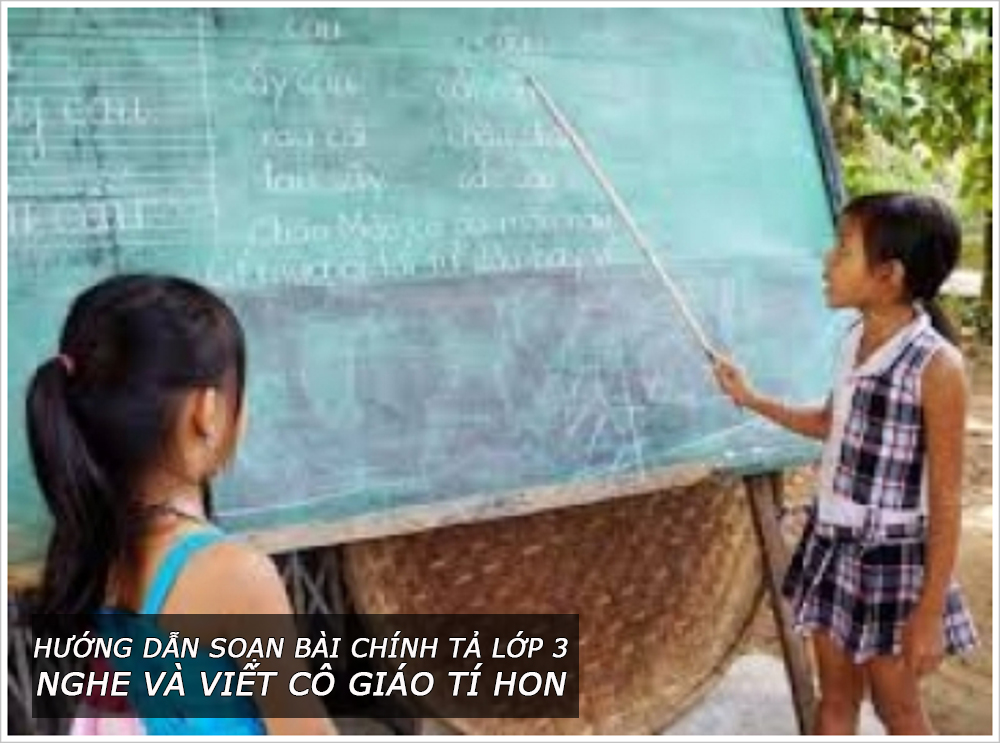 